Муниципальное образование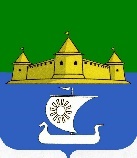 «Морозовское городское поселениеВсеволожского муниципального районаЛенинградской области»АДМИНИСТРАЦИЯПОСТАНОВЛЕНИЕ30.07.2021                                                                                                                   № 380В соответствии с Федеральными законами от 24.06.1998 № 89-ФЗ «Об отходах производства и потребления», от 27.07.2010 № 210-ФЗ «Об организации предоставления государственных и муниципальных услуг», с постановлением Правительства РФ от 31.08.2018 № 1039 "Об утверждении Правил обустройства мест (площадок) накопления твердых коммунальных отходов и ведения их реестра", с Федеральным законом от 06.10.2003 № 131-ФЗ «Об общих принципах организации местного самоуправления в Российской Федерации», с уставом муниципального образования «Морозовское городское поселение Всеволожского муниципального района Ленинградской области», Правилами благоустройства, содержания и обеспечения санитарного состояния территории муниципального образования «Морозовское городское поселение Всеволожского муниципального района Ленинградской области», утвержденными решением Совета депутатов от 30.09.2019 года № 40,  администрация муниципального образования «Морозовское городское поселение Всеволожского муниципального района Ленинградской области»ПОСТАНОВЛЯЕТ:Внести следующие изменения в постановление главы администрации муниципального образования «Морозовское городское поселение Всеволожского муниципального района Ленинградской области» №163 от 23.03.2020г. «Об утверждении реестра мест (площадок) накопления твердых коммунальных отходов на территории муниципального образования «Морозовское городское поселение Всеволожского муниципального района Ленинградской области» 1.1. Приложение к постановлению изложить в новой редакции, согласно приложению к настоящему постановлению.Настоящее Постановление разместить на официальном сайте муниципального образования http://www.adminmgp.ru.Настоящее постановление вступает в силу с момента его подписания.Контроль за исполнением настоящего постановления оставляю за собой.И.о. главы администрации 		                     			Н.В. ТаменцеваПриложение №1К Постановлению администрациимуниципального образования«Морозовское городское поселениеВсеволожского муниципального районаЛенинградской области»                                                                                           от ________________№ _____________Реестр мест (площадок) накопления твердых коммунальных отходовРеестр мест (площадок) накопления твердых коммунальных отходовРеестр мест (площадок) накопления твердых коммунальных отходовРеестр мест (площадок) накопления твердых коммунальных отходовРеестр мест (площадок) накопления твердых коммунальных отходовРеестр мест (площадок) накопления твердых коммунальных отходовРеестр мест (площадок) накопления твердых коммунальных отходовРеестр мест (площадок) накопления твердых коммунальных отходовРеестр мест (площадок) накопления твердых коммунальных отходовРеестр мест (площадок) накопления твердых коммунальных отходовРеестр мест (площадок) накопления твердых коммунальных отходовРеестр мест (площадок) накопления твердых коммунальных отходовРеестр мест (площадок) накопления твердых коммунальных отходовРеестр мест (площадок) накопления твердых коммунальных отходовРеестр мест (площадок) накопления твердых коммунальных отходовРеестр мест (площадок) накопления твердых коммунальных отходовРеестр мест (площадок) накопления твердых коммунальных отходовРеестр мест (площадок) накопления твердых коммунальных отходовРеестр мест (площадок) накопления твердых коммунальных отходовРеестр мест (площадок) накопления твердых коммунальных отходовРеестр мест (площадок) накопления твердых коммунальных отходовРеестр мест (площадок) накопления твердых коммунальных отходов на территории МО "Морозовское городское поселение" на территории МО "Морозовское городское поселение" на территории МО "Морозовское городское поселение" на территории МО "Морозовское городское поселение" на территории МО "Морозовское городское поселение" на территории МО "Морозовское городское поселение" на территории МО "Морозовское городское поселение" на территории МО "Морозовское городское поселение" на территории МО "Морозовское городское поселение" на территории МО "Морозовское городское поселение" на территории МО "Морозовское городское поселение" на территории МО "Морозовское городское поселение" на территории МО "Морозовское городское поселение"№ п/пАдресГеографические координаты
контейнерной площадки
(десятичные градусы)Данные о технических характеристиках 
мест (площадок) накопления ТКОДанные о технических характеристиках 
мест (площадок) накопления ТКОДанные о технических характеристиках 
мест (площадок) накопления ТКОДанные о технических характеристиках 
мест (площадок) накопления ТКОДанные о технических характеристиках 
мест (площадок) накопления ТКОДанные о технических характеристиках 
мест (площадок) накопления ТКОДанные о технических характеристиках 
мест (площадок) накопления ТКОДанные о технических характеристиках 
мест (площадок) накопления ТКОДанные о технических характеристиках 
мест (площадок) накопления ТКОДанные о технических характеристиках 
мест (площадок) накопления ТКОДанные о технических характеристиках 
мест (площадок) накопления ТКОДанные о технических характеристиках 
мест (площадок) накопления ТКОДанные о технических характеристиках 
мест (площадок) накопления ТКОДанные о технических характеристиках 
мест (площадок) накопления ТКОДанные о технических характеристиках 
мест (площадок) накопления ТКОДанные о технических характеристиках 
мест (площадок) накопления ТКОДанные о собственниках
 мест (площадок) накопления  
ТКОДанные о собственниках
 мест (площадок) накопления  
ТКОДанные об источниках образования ТКО№ п/пАдресГеографические координаты
контейнерной площадки
(десятичные градусы)Материал покрытия контейнерной площадкиМатериал покрытия контейнерной площадкиМатериал покрытия контейнерной площадкиПлощадь контейнерной площадки, м.кв.Количество размещеных мусоросборниковКоличество размещеных мусоросборниковКоличество размещеных мусоросборниковКоличество размещеных мусоросборниковКоличество размещеных мусоросборниковКоличество размещеных мусоросборниковКоличество планируемых к размещению мусоросборниковКоличество планируемых к размещению мусоросборниковКоличество планируемых к размещению мусоросборниковКоличество планируемых к размещению мусоросборниковМатериал контейнеровТип отходовСобственник контейнерной площадки**Собственник 
земельного участкаДанные об источниках образования ТКО№ п/пАдресГеографические координаты
контейнерной площадки
(десятичные градусы)Материал покрытия контейнерной площадкиМатериал покрытия контейнерной площадкиМатериал покрытия контейнерной площадкиПлощадь контейнерной площадки, м.кв.контейнеров (назем.), шт.объем, 
куб. мконтейнеров (заглубл.), шт.объем, 
куб. мбункеров, шт.объем (для каждого типа), 
куб. мконтейнеров, шт.объем (для каждого типа), 
куб. мбункеров, шт.объем (для каждого типа), 
куб. мМатериал контейнеровТип отходовСобственник контейнерной площадки**Собственник 
земельного участкаДанные об источниках образования ТКО1234445678910111213141516171819202ул.Спорта д.6  59.974742, 31.038888 бетонбетонбетон80031,98210000018пластикТКО
КГОАдминистрация МОАдминистрация МОМКД3ул.Жука д.4 59.978017, 31.040744бетонбетонбетон20002100021000пластикТКОАдминистрация МОАдминистрация МОМКД4ул.Северная д.1/1 59.973234, 31.040964бетонбетонбетон80031,98210000018пластикТКО
КГОАдминистрация МОАдминистрация МОМКД5ул.Первомайская д.12 59.971330, 31.035208земляземляземля1000150021000пластикТКОАдминистрация МОАдминистрация МОМКД6ул.Первомайская д.18 59.970151, 31.038958земляземляземля100015001500пластикТКОАдминистрация МОАдминистрация МОМКД7ул.Первомайская д.20 59.969457, 31.042778бетонбетонбетон80031,98210000018пластикТКО
КГОАдминистрация МОАдминистрация МОМКД8ул. Хесина д.22 59.971157, 31.046640земляземляземля20002100021000пластикТКОАдминистрация МОАдминистрация МОМКД9ул.Мира/ул.Ладожская 59.977503, 31.035032асфальтобетонасфальтобетонасфальтобетон80031,98210000018пластикТКО
КГОАдминистрация МОАдминистрация МОМКД10ул.Мира д.2 59.973953, 31.031470асфальтобетонасфальтобетонасфальтобетон80031,98210000018пластикТКО
КГОАдминистрация МОАдминистрация МОМКД11ул. Рабочего Батальона 59.974502, 30.990593земляземляземля2032,2500000000металлТКОАдминистрация МОАдминистрация МОМКД12Квартал Петрокрепость 59.962422, 31.029667земляземляземля5075,25000021000металлТКОАдминистрация МОАдминистрация МОМКД13ул. Скворцова д. 4459.959342, 31.028042асфальтобетонасфальтобетонасфальтобетон80031,98000021018пластикТКО
КГОАдминистрация МОАдминистрация МОИЖС14деревня Кошкино 59.978644, 31.066659земляземляземля100015001500пластикТКОАдминистрация МОАдминистрация МОИЖС15деревня Резвых, деревня Черная Речка 59.927399, 30.978347земляземляземля100015001500пластикТКОАдминистрация МОАдминистрация МОИЖС16деревня Шереметьевка 59.952079, 31.0235860000001500пластикТКОАдминистрация МОАдминистрация МОИЖС17деревня Ганнибаловка 59.999900, 31.0495280000001500пластикТКОАдминистрация МОАдминистрация МОИЖС18ул. Зеленая у д.1259.974333, 31.047434бетонбетонбетон600015000000пластикТКОАдминистрация МОАдминистрация МОИЖС19Территория общественного кладбища 59,964746 31,01241959,964683 31,012291бетонбетонбетон8085,73000031,9818пластик/металлАдминистрация МОАдминистрация МОобщественное кладбище20ул. Чекалова, д. 359.974259, 31.023323асфальтобетонасфальтобетонасфальтобетон410,7500000000металлТКОФГКУ «Специальное управление ФПС №50МЧС России»ФГКУ «Специальное управление ФПС №50МЧС России»Организация21ул. Первомайская, д. 1, лит.Аасфальтобетонасфальтобетонасфальтобетон410,3600000000пластикТКОООО "ЭкоМед"ООО "ЭкоМед"Розничная торговля22Ул. Чекалова, д. 610,2400000000пластикТКОИП Бабошин К.С.Администрация Морозовского городского поселения, гп им. Морозова, ул. Спорта, д. 5Бытовые услуги23ул. Ладожская, д. 42/1
(рядом с гостиницей)земляземляземля100015000000пластикТКОООО "Овертайм"ООО "Овертайм"Гостиница/ресторан24п. Дунай, д. 159.971249, 30.954656бетонбетонбетон19,561,100000000пластикТКОСНТ "Труд"СНТ "Труд"Ведение садоводства25массив Дунай, территория снт Бумпром, участок 3959.974530, 30.953665бетонбетонбетон1861,100000000пластикТКОСНТ "Бумпром"СНТ "Бумпром"Ведение садоводства26массив Дунай, территория снт Кулаковец, дом 12059.972675, 30.950792бетонбетонбетон2061,100000000пластикТКОСНТ "Кулаковец"СНТ "Кулаковец"Ведение садоводства27пос.им.Морозо
ва, территория
СНТ
Посечено-659.965777, 31.047735бетонбетонбетон13,7521,100000000металлТКОСНТ "Посечено 6"СНТ "Посечено 6"Ведение садоводства